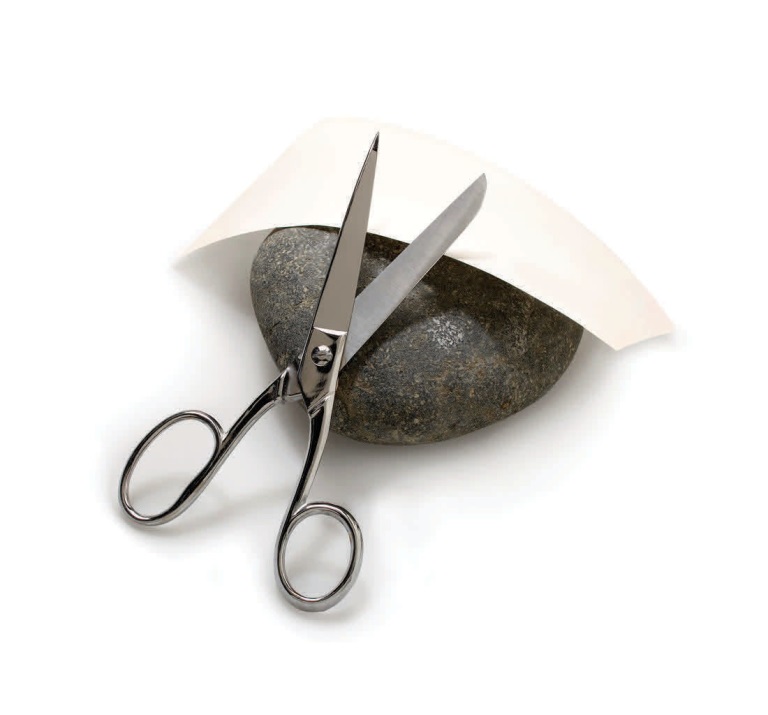 St.Paddy	WhackRock/Paper/Scissors ContestDate:	Saturday, March 1, 2014Time:	8:00pmPlace:	Shamrock Café—Bar Room(Must be 21 to enter)Cost:	$5.00 per personPrizes Awarded!No preregistration neededSign up at event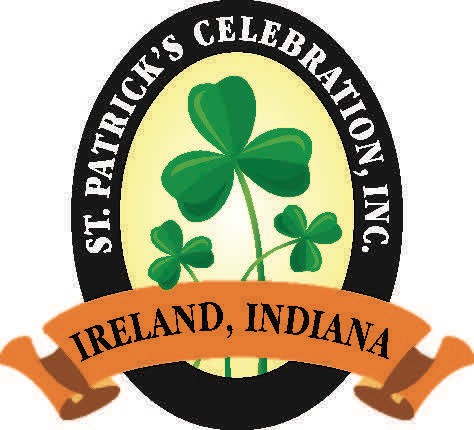 